ENGAGEMENT REQUEST FORM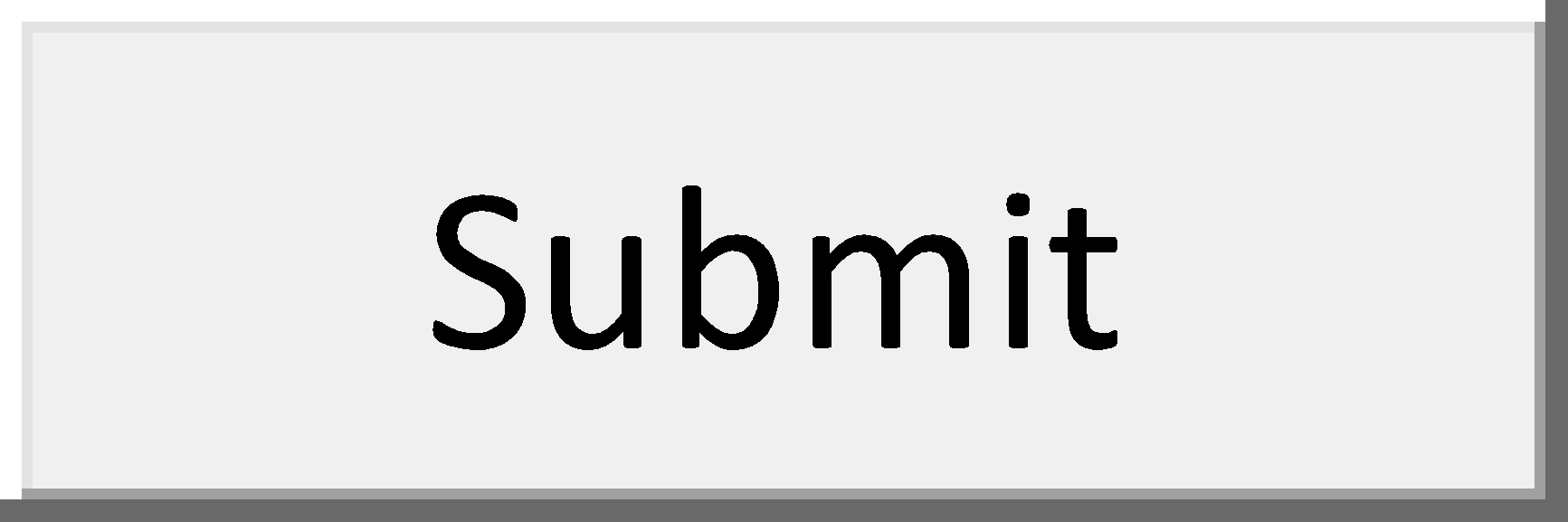 Ministry Contact PersonMinistry Contact PersonContact Name:Click or tap here to enter text.Contact Position:Click or tap here to enter text.Contact Phone:Click or tap here to enter text.Contact Email:Click or tap here to enter text.Covering & Ministry Name:Click or tap here to enter text.Event DetailsEvent DetailsEvent Title:Click or tap here to enter text.Event Website/Registration:Click or tap here to enter text.Organization Name:Click or tap here to enter text.Organization Website:Click or tap here to enter text.HonorariumHonorariumWhat is the amount that is budgeted for an event of this size?Click or tap here to enter text.Itinerary DetailsItinerary DetailsEvent Address:Click or tap here to enter text.Phone Number:Click or tap here to enter text.Number of Congregations:Choose an item.	Expected number of attendees:Choose an item.What is the event facility capacity?Click or tap here to enter text.Please list any other invited speaker(s):Click or tap here to enter text.Requested Date(s)/Time(s)Requested Date(s)/Time(s)Requested Date(s)/Time(s)Requested Date(s)/Time(s)Event start date and time(s):Click or tap to enter a date.Choose an item.☐AM ☐PMEvent end date and time(s):Click or tap to enter a date.Choose an item.☐AM ☐PMRequested Speaker date and time:Click or tap to enter a date.Choose an item.☐AM ☐PMAre your dates flexible?Choose an item.Choose an item.Choose an item.Connection with Yolanda StithConnection with Yolanda StithPlease describe your connection with Apostle Yolanda Stith:Click or tap here to enter text.How did you hear about us?Choose an item.Please give a brief description of your Ministry, as well as how our Ministry would contribute to your vision.Click or tap here to enter text.